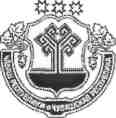 ЧАВАШ РЕСПУБЛИКИЙЁПРЕС РАЙОН АДМИНИСТРАЦИЕЙЙЫШАНУ07.11.2018 г  606   №                           ЧУВАШСКАЯ РЕСПУБЛИКААДМИНИСТРАЦИЯ ИБРЕСИНСКОГО РАЙОНАПОСТАНОВЛЕНИЕ07.11.2018 г.         № 606Йёпрес поселокёпоселок ИбресиОб утверждении Устава Муниципального бюджетного  образовательного  учреждения дополнительного образования «Дом детского творчества» Ибресинского района Чувашской РеспубликиНа основании Федерального Закона от 29.12.2012г. № 273–ФЗ «Об образовании в Российской Федерации», Закона Чувашской Республики от 23.07.2013 г. «Об образовании в Чувашской Республике», Уставом Ибресинского района, администрация  Ибресинского  района постановляет:1.  Утвердить Устав Муниципального бюджетного образовательного  учреждения дополнительного образования «Дом детского творчества» Ибресинского  района Чувашской Республики. 2. Руководителю Муниципального бюджетного  образовательного учреждения дополнительного образования «Дом детского творчества» Ибресинского  района Чувашской Республики Л.В.Матвеевой зарегистрировать  Устав в установленном законодательством порядке. 3.  Признать утратившим силу Постановление администрации Ибресинского района Чувашской  Республики № 704  от 16.12.2015 г.  « Об утверждении Устава «Дом детского творчества» Ибресинского  района Чувашской Республики. 4.   Настоящее постановление вступает в силу после его официального опубликования.Глава администрации Ибресинского района                                                  С.В.Горбунов  Исп.Никифорова Ф.В.8(83538)2-19-99УТВЕРЖДЕНПостановлением администрации Ибресинского района Чувашской Республики от 07.11.2018 № 606УСТАВМуниципального бюджетного образовательного учреждения дополнительного образования «Дом детского творчества» Ибресинского района Чувашской Республикип. Ибреси, 2018г.ОБЩИЕ ПОЛОЖЕНИЯ Муниципальное бюджетное образовательное учреждение дополнительного образования «Дом детского творчества» Ибресинского района Чувашской Республики (далее – «Учреждение») создано в соответствии с законодательством Российской Федерации и Постановлением администрации Ибресинского района Чувашской Республики от 04.12.2013г. № 668 «О создании Муниципального бюджетного образовательного учреждения дополнительного образования «Дом детского творчества» Ибресинского района Чувашской Республики». Муниципальное бюджетное образовательное учреждение дополнительного образования «Дом детского творчества» Ибресинского района Чувашской Республики является образовательной организацией, осуществляющей в качестве основной цели её деятельности образовательную деятельность по дополнительным общеобразовательным программам (дополнительным общеразвивающим программам).Организационно-правовая форма: муниципальное бюджетное учреждение;Тип учреждения – учреждение дополнительного образования.В соответствии с Федеральным законом «О некоммерческих организациях» Учреждение является некоммерческой организацией, созданной для выполнения услуг в целях обеспечения реализации предусмотренных законодательством Российской Федерации полномочий органов местного самоуправления в сфере образования и не ставит основной целью своей деятельности извлечение прибыли.Наименование Учреждения:Полное:на русском языке – Муниципальное бюджетное образовательное учреждение дополнительного образования «Дом детского творчества» Ибресинского района Чувашской Республики;на чувашском языке – Чăваш Республикин Йĕпреç районĕнчи «Ачасен пултарулăх çурчĕ» муниципалитетăн хушма пĕлÿ паракан бюджет вĕренÿ учрежденийĕ.Сокращенное:На русском языке – МБОУ ДО «ДДТ» Ибресинского района;На чувашском языке - Йĕпреç районĕнчи «Ачасен пултарулăх çурчĕ».Учредителем является муниципальное образование «Ибресинский район Чувашской Республики».  1.5. Учреждение является юридическим лицом с момента государственной регистрации, имеет круглую печать, вывеску установленного образца. В соответствии с Законом Чувашской Республики «О языках в Чувашской Республике» Учреждение оформляет документы (бланки, штампы) и вывески с наименованием Учреждения на чувашском и русском языках.1.6. Права юридического лица у Учреждения в части ведения уставной финансово-хозяйственной деятельности возникают с момента его регистрации.1.7. Учреждение от своего имени приобретает и осуществляет имущественные и неимущественные права, несет обязанности, выступает истцом и ответчиком в суде в соответствии с федеральными законами.1.8. Учреждение осуществляет свою деятельность в соответствии с Конституцией Российской Федерации, Федеральным законом от 29.12.2012г. № 273-ФЗ «Об образовании в Российской Федерации», Федеральным законом 12.01.1996г. № 7-ФЗ «О некоммерческих организациях», другими федеральными законами, указами и распоряжениями Президента Российской Федерации, постановлениями и распоряжениями Правительства Российской Федерации, иными нормативными правовыми актами Российской Федерации, Конституцией Чувашской Республики, Законом Чувашской Республики от 30.07.2013г. № 50 «Об образовании в Чувашской Республике», иными законами Чувашской Республики, указами и распоряжениями Главы Чувашской Республики, постановлениями и распоряжениями Кабинета Министров Чувашской Республики, иными нормативными правовыми актами Чувашской Республики, Уставом Ибресинского района, муниципальными правовыми актами органов местного самоуправления Ибресинского района, решениями отдела образования администрации Ибресинского района, настоящим Уставом.1.9. Учреждение вправе осуществлять приносящую доходы деятельность лишь постольку, поскольку это служит достижению целей, ради которых оно создано, и соответствующую этим целям, при условии, что такая деятельность указана в его учредительных документах. Доходы, полученные от такой деятельности, и приобретенное за счет этих доходов имущество поступают в самостоятельное распоряжение Учреждения.Учреждение имеет право получать средства и материальные ценности от органов исполнительной власти, юридических и физических лиц и использовать внебюджетные средства в порядке, установленном законом.1.10. Учреждение отвечает по своим обязательствам всем имуществом, находящимся у него на праве оперативного управления, за исключением недвижимого имущества и особо ценного движимого имущества, закрепленного за ним Учредителем или приобретенным Учреждением за счет средств, выделенных ему Учредителем на приобретение этого имущества. Собственник имущества Учреждения не несет ответственности по обязательствам Учреждения. Учреждение не отвечает по обязательствам Собственника.1.11. Учреждение без согласия уполномоченного органа и Учредителя не вправе распоряжаться особо ценным движимым имуществом, закрепленным за ним уполномоченным органом или приобретенным Учреждением за счет средств, выделенных ему собственником на приобретение такого имущества, а также недвижимым имуществом. Остальным имуществом, находящимся у него на праве оперативного управления, Учреждение вправе распоряжаться самостоятельно, если иное не установлено законодательством Российской Федерации.1.12. Учреждение проходит лицензирование в порядке, установленном федеральным законодательством. Право на ведение образовательной деятельности возникает у Учреждения с момента выдачи ему лицензии.1.13. Местонахождение Учреждения: Фактический адрес: 429700, Чувашская Республика, поселок Ибреси, ул. Маресьева, д. 39. Юридический адрес: 429700, Чувашская Республика, поселок Ибреси, ул. Маресьева, д. 39. 1.14. В Учреждении не допускается создание и деятельность политических партий, религиозных организаций (объединений). Принуждение обучающихся к вступлению в общественные объединения, в том числе в политические партии, а также принудительное привлечение их к деятельности этих объединений и участию в агитационных кампаниях и политических акциях не допускается.1.15. Учреждение не вправе препятствовать созданию по инициативе обучающихся в возрасте старше восьми лет детских общественных объединений (организаций) обучающихся, действующих в соответствии со своими уставами и положениями. Учреждение координирует деятельность общественных (в том числе  детских и молодежных организаций и объединений), не запрещенную законодательством.1.16.  Учреждение размещает на официальном сайте в информационно-телекоммуникационной сети «Интернет» информацию в соответствии с перечнем сведений, установленных федеральным законодательством, и обеспечивает ее обновление.II. ДЕЯТЕЛЬНОСТЬ УЧРЕЖДЕНИЯ2.1. Предметом деятельности Учреждения является организация образовательной деятельности по дополнительным общеобразовательным общеразвивающим программам.2.2. Учреждение самостоятельно разрабатывает и утверждает дополнительные общеобразовательные общеразвивающие программы.2.3. Основными целями деятельности Учреждения и образовательного процесса являются:- обеспечение прав личности на развитие и самореализацию;- расширение возможностей для удовлетворения разнообразных интересов детей и их семей;- развитие мотивационного потенциала личности и инновационного потенциала общества, обеспечение общественной солидарности.Образовательная деятельность Учреждения направлена на:- формирование и развитие творческих способностей обучающихся;- удовлетворение индивидуальных потребностей учащихся в интеллектуальном, художественно-эстетическом, нравственном и интеллектуальном развитии, а также в занятиях физической культурой и спортом;- формирование культуры здорового и безопасного образа жизни, укрепление здоровья обучающихся;- обеспечение духовно-нравственного, гражданско-патриотического, военно-патриотического, трудового воспитания обучающихся;- выявление, развитие и поддержку талантливых обучающихся, а также лиц, проявивших выдающиеся способности;- создание и обеспечение необходимых условий для личностного развития, укрепление здоровья, профессионального самоопределения и творческого труда обучающихся;- социализацию и адаптацию обучающихся к жизни в обществе;- формирование общей культуры обучающихся;- удовлетворение иных образовательных потребностей и интересов обучающихся, не противоречащих законодательству Российской Федерации.2.4. Учреждение осуществляет основной вид деятельности – реализация дополнительных общеобразовательных программ по направленностям:- технической;- естественнонаучной;- художественной;- туристско-краеведческой;- физкультурно-спортивной;- социально-педагогической.2.5. Учреждение вправе осуществлять иные виды деятельности (в том числе, приносящие доход) лишь постольку, поскольку это служит достижению целей, ради которых оно создано, и соответствующие этим целям, при условии, что такая деятельность указана в Уставе. Доходы, полученные от такой деятельности, и приобретенное за счет этих доходов имущество поступают в оперативное управление Учреждением.2.6. Иные виды деятельности, не предусмотренные муниципальным заданием:оказание платных образовательных услуг;организация и проведение мероприятий:- конференций, семинаров и практикумов, по вопросам организации и проведения мероприятий различного уровня, конкурсов, курсов, дискотек, экскурсий, выставок, театрализованных представлений, концертов, вечеров отдыха, концертов, фестивалей, теоретических  олимпиад, мастер-классов,  ярмарок,  выставок-продаж, культурно-массовых и других мероприятий, совместных мероприятий с организациями и учреждениями различных форм собственности;- организация и проведение предметных олимпиад, конкурсов с учащимися других образовательных учреждений, в том числе с использованием сети «Интернет»;- мероприятий по направленностям, указанным в пункте 2.6. настоящего Устава.Указанные услуги не могут быть оказаны взамен или в рамках образовательной деятельности, финансируемой за счет субсидий, предоставляемых из бюджета на выполнение муниципального задания.2.7. Осуществление иной приносящей доход деятельности:- создание видео, аудио- и мультимедийной продукции;- оказание услуг по демонстрации кино- и видеофильмов для образовательных и научных целей;- выполнение специальных работ по договорам;- выполнение работ (услуг) по государственным и муниципальным контрактам;- услуги звукооператора, художника-оформителя, дизайнера;- предоставление режиссерско-постановочных услуг;- оказание услуг по информационному обеспечению, компьютерному дизайну, созданию интернет-сайтов;- оказание посреднических услуг в соответствии с уставными целями;- реализация входных билетов и абонементов на посещение культурно-просветительных и зрелищно-развлекательных мероприятий, концертов и спектаклей, организованных Учреждением;- стажировка специалистов системы образования, организация деятельности стажировочной площадки;- выполнение научно-исследовательских работ;- создание и передача научной (научно-методической) продукции, объектов интеллектуальной деятельности;- услуги по предоставлению сценических костюмов (и их изготовлению), спортивного, туристического   инвентаря и сценических постановочных средств.2.8. Право Учреждения осуществлять деятельность, на которую в соответствии с законодательством Российской Федерации требуется специальное разрешение - лицензия, возникает у Учреждения с даты ее получения или с указанного в ней срока и прекращается по истечении срока ее действия, если иное не установлено законодательством Российской Федерации.2.9. Учреждение не вправе осуществлять виды деятельности, не предусмотренные настоящим Уставом.2.10. Учредитель формирует и утверждает муниципальное задание для Учреждения  в соответствии с основными видами деятельности Учреждения и настоящим Уставом.Сверх муниципального задания Учреждение вправе выполнять работы, оказывать услуги, относящиеся к его основной деятельности, для граждан и юридических лиц за плату и на одинаковых при оказании однородных услуг условиях в порядке, установленном федеральными законами. Наряду с основными видами деятельности Учреждение может осуществлять иные виды деятельности, предусмотренные настоящим Уставом, лишь постольку, поскольку это служит достижению целей, ради которых Учреждение создано, и соответствующие этим целям.2.11. Учреждение не вправе отказаться от выполнения муниципального задания.2.12. Финансовое обеспечение выполнения муниципального задания Учреждением осуществляется в виде субсидий из муниципального бюджета муниципального образования «Ибресинский район Чувашской Республики» и иных не запрещенных федеральными законами источников.Финансовое обеспечение выполнения муниципального задания осуществляется с учетом расходов на содержание недвижимого имущества и особо ценного движимого имущества, закрепленных за Учреждением Учредителем или приобретенных Учреждением за счет средств, выделенных ему Учредителем на приобретение такого имущества, расходов на уплату налогов, в качестве объекта налогообложения по которым признается соответствующее имущество, в том числе земельные участки, с учетом мероприятий, направленных на развитие Учреждения, перечень которых определяется Учредителем.2.13. Имущество, приобретенное Учреждением за счет средств, полученных от приносящей доход деятельности, учитывается обособленно и поступает в самостоятельное распоряжение Учреждения в соответствии с законодательством Российской Федерации.2.14. Учреждение осуществляет в соответствии с законодательством Российской Федерации мероприятия по гражданской обороне, противопожарной и антитеррористической деятельности.2.15. Учреждение принимает локальные нормативные акты по основным вопросам организации и осуществления образовательной деятельности, в том числе регламентирующие правила приема обучающихся, режим занятий обучающихся, формы, периодичность и порядок текущего контроля успеваемости и промежуточной аттестации обучающихся, отчисления и восстановления обучающихся, порядок оформления возникновения, приостановления и прекращения отношений между образовательной организацией и обучающимися и (или) родителями (законными представителями) обучающихся.2.16. При принятии локальных нормативных актов, затрагивающих права обучающихся и работников Учреждения, учитывается мнение советов обучающихся, советов родителей, представительных органов обучающихся, а также в порядке и в случаях, которые предусмотрены трудовым законодательством.2.17. Прием на обучение в Учреждение проводится на принципах равных условий приема для всех поступающих, за исключением лиц, которым в соответствии с Федеральным законом от 29.12.2012г. № 273-ФЗ «Об образовании в Российской Федерации» представлены особые права (преимущества) при приеме на обучение.2.18. Учреждение обязано ознакомить поступающего и (или) его родителей (законных представителей) со своим Уставом, с лицензией на осуществление образовательной деятельности, с дополнительными общеобразовательными программами и другими документами, регламентирующими деятельность организации и осуществление образовательной деятельности, права и обязанности обучающихся.2.19. Прием на обучение по дополнительным общеобразовательным общеразвивающим программам, а также на места с оплатой стоимости обучения физическими и (или) юридическими лицами проводится на условиях, определяемых Правилами приема в Учреждение в соответствии с законодательством Российской Федерации.2.20. Правила приема в Учреждение на обучение по дополнительным общеобразовательным общеразвивающим программам устанавливаются в части, не урегулированной законодательством об образовании, Учреждением самостоятельно.2.21. Основанием возникновения образовательных отношений между участниками образовательного процесса является приказ Учреждения о приеме лица на обучение в Учреждение, в случае приема на обучение за счет средств физических и (или) юридических лиц изданию приказа Учреждения о приеме лица на обучение, предшествует заключение договора об оказании платных услуг.2.22. Образовательные отношения в Учреждении прекращаются в связи с отчислением обучающегося:- в связи с получением образования, завершением обучения;- досрочно по инициативе обучающегося или родителей (законных представителей) несовершеннолетнего обучающегося, в том числе в случае перевода обучающегося для продолжения освоения дополнительной образовательной программы в другую организацию, осуществляющую образовательную деятельность;- досрочно по инициативе Учреждения, в случае применения к обучающемуся, достигшему возраста пятнадцати лет, отчисления как меры дисциплинарного взыскания;- по обстоятельствам, не зависящим от воли обучающегося или родителей (законных представителей) несовершеннолетнего обучающегося и Учреждения, в том числе в случае ликвидации Учреждения.2.23. Основанием для прекращения образовательных отношений между участниками образовательного процесса в Учреждении является приказ об отчислении обучающегося из Учреждения. Если с обучающимся или родителями (законными представителями) несовершеннолетнего обучающегося заключен договор об оказании платных образовательных услуг, при досрочном прекращении образовательных отношений такой договор расторгается на основании приказа Учреждения об отчислении обучающегося. Права и обязанности обучающегося, предусмотренные законодательством об образовании и локальными нормативными актами Учреждения прекращаются с даты его отчисления. 2.24. Досрочное прекращение образовательных отношений по инициативе обучающегося или родителей (законных представителей) несовершеннолетнего обучающегося не влечет за собой возникновение каких-либо дополнительных, в том числе материальных, обязательств указанного обучающегося перед организацией, осуществляющей образовательную деятельность.2.25. С целью информационной открытости Учреждение формирует открытые и общедоступные информационные ресурсы, содержащие информацию об ее деятельности, и обеспечивает доступ к таким ресурсам посредством размещения их в информационно-телекоммуникационных сетях, в том числе на официальном сайте Учреждения в сети Интернет.2.26. Обучение и воспитание в Учреждении ведется на русском и чувашском языках.2.27.  Реализуя дополнительные общеобразовательные программы, Учреждение может реализовывать (при наличии соответствующей лицензии (разрешения) дополнительные предпрофессиональные программы, разработанные и утвержденные им, содержание которых определяется образовательной программой Учреждения и соответствует федеральным государственным требованиям.2.28. Содержание дополнительных общеобразовательных общеразвивающих программ и сроки обучения по ним определяются образовательной программой, разработанной и утвержденной Учреждением. Образовательные программы разрабатываются и утверждаются Учреждением самостоятельно.2.29. Учреждение реализует дополнительные общеобразовательные программы в течение всего календарного года, включая каникулярное время.2.30. Учреждение осуществляет образовательный процесс в соответствии с возрастными уровнями и этапами психо-физиологического развития обучающихся, отраженными в дополнительных общеобразовательных программах.2.31. Обучение по индивидуальному учебному плану, в том числе ускоренное обучение, в пределах осваиваемой дополнительной общеобразовательной программы осуществляется в порядке, установленном локальными нормативными актами Учреждения.2.32. Дополнительные общеобразовательные программы реализуются Учреждением как самостоятельно, так и посредством сетевых форм их реализации, при этом могут использоваться различные образовательные технологии, в том числе дистанционные образовательные технологии, электронное обучение.2.33. Учреждение ежегодно обновляет дополнительные общеобразовательные программы с учетом развития науки, техники, культуры, экономики, технологий и социальной сферы.2.34. Педагог, коллектив педагогов могут вносить изменения в дополнительные общеобразовательные программы, разрабатывать и внедрять авторские, экспериментальные программы, использовать модифицированные программы, образовательные проекты.2.35. Использование при реализации дополнительных общеобразовательных программ методов и средств обучения и воспитания, образовательных технологий, наносящих вред физическому или психическому здоровью учащихся, запрещается.2.36. При реализации дополнительных общеобразовательных программ Учреждение может организовывать и проводить массовые мероприятия как форму проведения занятий, создавать необходимые условия для совместного труда и (или) отдыха учащихся, родителей (законных представителей).2.37. Учреждение организует образовательный процесс в соответствии с индивидуальными учебными планами в объединениях по интересам, в группах сформированных из учащихся одного возраста или разных возрастных категорий (разновозрастные группы), являющихся основным составом объединения, а также индивидуально. Учреждение может создавать объединения в других образовательных организациях, предприятиях и учреждениях. Отношения между ними определяются договором.2.39. Занятия в объединениях могут проводиться по группам, индивидуально или всем составом объединения. Допускается сочетание различных форм получения образования и форм обучения. Каждый учащийся имеет право заниматься в нескольких объединениях, менять их.2.40. В работе объединений при наличии условий и согласия руководителя объединения могут участвовать совместно с несовершеннолетними учащимися их родители (законные представители) без включения в основной состав. Если работа объединения проводится на платной основе, родители (законные представители) детей включаются в основной состав объединения при условии оплаты за обучение.2.41. Количество учащихся в объединении, их возрастные категории, а также продолжительность учебных занятий в объединении зависят от направленности дополнительных общеобразовательных программ и определяются локальным нормативным актом Учреждения, дополнительной общеобразовательной программой, нормами СанПиН.2.42. Для осуществления образовательного процесса Учреждение разрабатывает и утверждает годовой учебный план, календарный учебный график и расписание занятий. 2.43. Расписание занятий объединения составляется для создания наиболее благоприятного режима труда и отдыха учащихся администрацией Учреждения, по представлению педагогических работников с учетом пожеланий учащихся, родителей (законных представителей) несовершеннолетних учащихся, возрастных особенностей учащихся и эффективного использования учебных помещений.2.44. Учебные нагрузки обучающихся не могут превышать установленных предельно-допустимых норм. Количество часов, отведенных в учебном плане на отдельное детское объединение, не должно быть меньше количества часов, определенных примерным учебным планом. Количество учебных часов на одну учебную группу определяется дополнительной общеобразовательной программой разноуровневого обучения с учетом норм рекомендованных СанПиН. 2.45. В случае снижения фактической численности учебной группы в течение года, учебные группы могут быть расформированы или объединены.2.46. В каникулярное время педагоги могут продолжать работу по дополнительной общеобразовательной программе или, согласно программе деятельности Учреждения, могут проводить в объединении массовые мероприятия, походы, экспедиции; организовывать выезды групп детей на основании приказа директора Учреждения на конкурсы, концерты, экскурсии, творческие встречи и т.д. Допускается в указанные периоды работа с переменным составом обучающихся, объединение учебных групп, уменьшение их численного состава, перенос занятий на другое время.2.45. Текущий контроль над результативностью занятий в Учреждении осуществляется  руководителем Учреждения, педагогами дополнительного образования. Результативность оценивается по качеству выставок работ обучающихся, участия в конкурсах,  соревнованиях, спартакиадах, концертных выступлениях, олимпиадах, научно-практических конференциях, проводимых в течение года,  итоговых выставок, смотров, концертов, соревнований, конкурсов, собеседования, зачётного похода, соревнования, турнира, сдачи нормативов организованных в конце учебного года.2.46. Система оценок промежуточной аттестации устанавливается в виде «зачтено» (положительная оценка) и «не зачтено» (отрицательная оценка).2.47. Продолжительность учебного года, учебной недели устанавливаются годовым календарным учебным графиком, утверждаемым приказом Учреждения. 2.48. Учреждение работает в течение семи дней в неделю. Работники Учреждения осуществляют свою работу по расписанию либо по графику, которые составлены с учетом предоставления им дней отдыха, предусмотренных Трудовым кодексом Российской Федерации.2.49. Занятия в Учреждении начинаются не ранее 08.00 часов и заканчиваются не позднее 20.00 часов. Для обучающихся в возрасте 16-18 лет допускается окончание занятий в 21.00 час.2.50. Количество, виды и продолжительность занятий и перерывов между ними устанавливаются расписанием занятий. Расписание занятий составляется в соответствии с Санитарно-эпидемиологическими требованиями к условиям и организации обучения в образовательных учреждениях дополнительного образования детей (СанПиН) и утверждается приказом Учреждения.2.51. Расписание занятий может корректироваться и изменяться. Изменения в расписании занятий допускаются на основании приказа директора после письменного заявления педагога.2.52. Участниками образовательного процесса Учреждения являются обучающиеся, их родители (законные представители), педагогические работники.2.53. Отношения обучающихся и педагогических работников Учреждения строятся на основе сотрудничества, уважения личности ребенка и предоставления ему свободы развития в соответствии с индивидуальными особенностями.2.54. Права, обязанности и ответственность участников образовательных отношений закреплены в Федеральном законе от 29.12.2012г. № 273-ФЗ «Об образовании в Российской Федерации».2.55.  Права, обязанности и ответственность работников Учреждения устанавливаются законами Российской Федерации, правилами внутреннего распорядка и иными локальными актами Учреждения, должностными инструкциями и трудовыми договорами.2.56. Увольнение работников Учреждения осуществляется при возникновении оснований, предусмотренных трудовым законодательством Российской Федерации.III. ОРГАНЫ УПРАВЛЕНИЯ УЧРЕЖДЕНИЕМ3.1. Управление Учреждением осуществляется в соответствии с законодательством Российской Федерации на основе сочетания принципов единоначалия и коллегиальности.3.2. Высшим должностным лицом Учреждения, действующим на принципах единоначалия, является прошедший соответствующую аттестацию руководитель, назначаемый на должность и освобождаемый от должности Учредителем в лице начальника отдела образования администрации Ибресинского района в соответствии с муниципальными правовыми актами.3.3. Права и обязанности руководителя Учреждения, его компетенция в области управления Учреждением определяются в соответствии с законодательством об образовании, Уставом Учреждения, трудовым договором, должностной инструкцией.3.4. Руководитель несет ответственность за руководство образовательной, научной, воспитательной работой и организационно-хозяйственной деятельностью Учреждения в рамках действующего законодательства.3.5. Руководитель выполняет следующие функции и обязанности по организации и обеспечению деятельности Учреждения:- действует без доверенности от имени Учреждения, представляет его интересы в государственных органах, предприятиях, организациях, учреждениях;- в пределах, установленных настоящим Уставом, распоряжается имуществом Учреждения, заключает договоры, выдает доверенности;- открывает счет(а) Учреждения в финансовом отделе администрации Ибресинского района Чувашской Республики, в органах казначейства Министерства финансов Чувашской Республики или в органах федерального казначейства Чувашской Республики органах казначейства;- утверждает штатное расписание, структуру и сметы;- в пределах своей компетенции  издает (принимает) приказы и дает указания, обязательные для исполнения всеми работниками Учреждения;- выполняет иные функции и обязанности, определяемые законодательством и трудовым договором.3.6. Руководитель определяет структуру администрации Учреждения, численность, квалификационный состав, утверждает штатное расписание, самостоятельно нанимает (назначает) на должность и освобождает от должности работников Учреждения, заключает с ними трудовые договоры. Руководитель за свой труд получает вознаграждения исключительно в формах, пределах, предусмотренных в трудовом договоре, включая командировочные выплаты. Руководитель вправе направить документы, определяющие структуру администрации Учреждения, численность, квалификационный состав, штатное расписание на согласование Учредителю.3.7. Коллегиальными органами управления в Учреждении являются Общее собрание работников Учреждения, Педагогический совет, Управляющий Совет. Управляющий Совет — это коллегиальный орган, наделенный полномочиями по осуществлению управленческих функций в соответствии с настоящим Уставом.Управляющий Совет формируется из: 2 представителей родителей (законных представителей), 2 представителей работников Учреждения, 1 представитель обучающихся старше 14 лет.Руководитель Учреждения входит в состав Управляющего совета.В состав Управляющего Совета может быть делегирован представитель Учредителя.Срок полномочий Управляющего совета 2 года.Компетенция Управляющего Совета: - принимает участие в разработке устава Учреждения, изменений и дополнений к нему;- принимает участие в разработке программы развития Учреждения;- содействует привлечению внебюджетных средств для обеспечения деятельности и развития Учреждения, утверждает направления их расходования;- вносит предложения по составлению плана финансово-хозяйственной деятельности Учреждения;- представляет интересы Учреждения в рамках своих полномочий в государственных, муниципальных, общественных и иных организациях;- принимает решение об исключении учащегося из Учреждения в рамках настоящего Устава и законодательства Российской Федерации;- рассматривает жалобы и заявления участников образовательных отношений Учреждения;- участвует в подготовке публичного доклада Учреждения;- осуществляет контроль за соблюдением условий обучения и воспитания в Учреждении.Управляющий Совет работает на общественных началах.Управляющий Совет собирается по мере необходимости, но не реже двух раз в год. Председатель Управляющего совета вправе созвать внеочередное заседание. Решение Управляющего Совета Учреждения является правомочным, если на его заседании присутствовало не менее двух третей состава. Решения принимаются простым большинством голосов. При равенстве голосов голос председателя Управляющего Совета является решающим.Решения Управляющего Совета, принятые в рамках его компетенции, являются обязательными для Руководителя Учреждения, работников Учреждения, учащихся и их родителей (законных представителей).3.8. Общее собрание.Трудовой коллектив составляют все работники Учреждения. Общее собрание является формой самоуправления Учреждения в виде его органа самоуправления, обеспечивающего возможность участия всех работников в управлении Учреждением. Полномочия трудового коллектива Учреждения осуществляется общим собранием членов трудового коллектива. Собрание считается правомочным, если на нем присутствует не менее половины списочного состава работников Учреждения.К компетенции Общего собрания относится:- принятие коллективного договора, правил внутреннего трудового распорядка;- разработка и принятие Устава Учреждения, представление его на утверждение Учредителю;- избирание представителей работников в комиссию по трудовым спорам Учреждения;- создание рабочей группы из коллектива Учреждения по разработке изменений Устава, в том числе изменений в виде новой редакции Устава;- определение тайным голосованием первичной профсоюзной организации, которой поручает формирование представительного органа на переговорах с работодателем при заключении коллективного договора, если ни одна из первичных профсоюзных организаций не объединяет более половины работников Учреждения.Общее собрание собирается по мере надобности, но не реже 2 раз в год. Инициатором созыва Общего собрания может быть Учредитель, руководитель Учреждения, представители трудового коллектива.Решение Общего собрания считается принятым, если за него проголосовало не менее половины работников, присутствующих на собрании после утверждения приказом руководителя Учреждения.Процедура голосования определяется простым большинством голосов.3.9. Педагогический совет.В целях развития и совершенствования учебно-воспитательного процесса, повышения профессионального мастерства и творческого роста педагогов, а также для решения вопросов организации образовательного процесса, повышения квалификации педагогических работников в Учреждении создается Педагогический совет – форма самоуправления в виде коллегиального органа самоуправления Учреждения, объединяющего педагогических работников  Учреждения.Членами Педагогического совета являются все педагогические и административные работники. Председателем Педагогического совета является руководитель Учреждения. Руководитель Учреждения своим приказом назначает на учебный год секретаря Педагогического совета.К компетенции Педагогического совета относится:- обсуждение и выбор различных вариантов содержания образования, форм, методов учебно-воспитательного процесса и способов их реализации;- обсуждение годового календарного учебного графика;- организация работы по повышению квалификации педагогических работников и развитию их творческих инициатив;- дача рекомендаций и предложений (об изменении и дополнении документов Учреждения, регламентирующих организацию образовательного процесса; по созданию оптимальных условий для обучения и воспитания обучающихся, в том числе по укреплению здоровья);- утверждение авторских программ, разработанных педагогическими работниками Учреждения.Заседания Педагогического совета проводятся в соответствии с планом работы, но не реже двух раз в течение учебного года. Внеочередные заседания Педагогического совета проводятся по требованию не менее одной трети педагогических работников Учреждения либо руководителя Учреждения.Решение Педагогического совета является правомочным, если на его заседании присутствовало не менее двух третей педагогических работников Учреждения и если за него проголосовало более половины присутствовавших членов Педагогического совета.Процедура голосования (тайная или открытая) определяется Педагогическим советом.Решения Педагогического совета реализуются приказами руководителя Учреждения.310. Отношения Учреждения с обучающимися и их родителями (законными представителями) регламентируются и оформляются при помощи совещательных органов:- родительский комитет;- родительское собрание.Решения совещательных органов становятся обязательными, после утверждения их приказом руководителя Учреждения.В случае отказа руководителя Учреждения утвердить решение совещательного органа, члены данного органа вправе потребовать объяснение причин, в том числе и письменных.Деятельность совещательного органа регламентируется положениями о родительском комитете и родительском собрании, утвержденными приказами Учреждения.IV. ИМУЩЕСТВО И ФИНАНСОВОЕ ОБЕСПЕЧЕНИЕ УЧРЕЖДЕНИЯ4.1. Имущество Учреждения закрепляется за ним на праве оперативного управления в соответствии с Гражданским кодексом Российской Федерации. Собственником имущества является администрация Ибресинского района.4.2. Имущество, отнесенное к категории особо ценного движимого имущества, закрепленное за ним собственником или приобретенное Учреждением за счет средств, выделенных ему Учредителем на приобретение такого имущества, а также недвижимое имущество определяется в соответствии с решением о закреплении указанного имущества за Учреждением.4.3. Учреждение в отношении закрепленного за ним имущества осуществляет права пользования и распоряжения им в пределах, установленных законодательством Российской Федерации и иными нормативными правовыми актами.4.4. Учреждение без согласия Учредителя не вправе распоряжаться особо ценным движимым имуществом, закрепленным за ним Учредителем или приобретенным Учреждением за счет средств, выделенных ему Учредителем на приобретение такого имущества, а также недвижимым имуществом.4.5. Остальным имуществом, находящимся у него на праве оперативного управления, Учреждение вправе распоряжаться самостоятельно, если иное не установлено законом.4.6. Учреждение использует закрепленное за ним имущество и имущество, приобретенное на средства, выделенные ему Учредителем, исключительно для осуществления целей и видов деятельности, закрепленных в настоящем Уставе.4.7. В соответствии с Федеральным законом «О некоммерческих организациях» крупная сделка может быть совершена Учреждением только с предварительного согласия соответствующего органа, осуществляющего функции и полномочия Учредителя.Согласно с Федеральным законом «О некоммерческих организациях» крупной сделкой признается сделка или несколько взаимосвязанных сделок, связанных с распоряжением денежными средствами, отчуждением иного имущества, которым в соответствии с федеральным законом Учреждение вправе распоряжаться самостоятельно, а также передачей такого имущества в пользование или в залог при условии, что цена такой сделки либо стоимость отчуждаемого или передаваемого имущества превышает 10 процентов балансовой стоимости активов Учреждения, определяемой по данным его бухгалтерской отчетности на последнюю отчетную дату. Крупная сделка, совершенная с нарушением требований Федерального закона «О некоммерческих организациях» может признана недействительной по иску Учреждения или Учредителя, если будет доказано, что другая сторона в сделке знала или должна была знать об отсутствии предварительного согласия Учредителя Учреждения.4.8. Учреждение осуществляет в соответствии с муниципальным заданием и (или) обязательствами перед страховщиком по обязательному социальному страхованию (в случае, если это предусмотрено законодательством Российской Федерации) деятельность, связанную с выполнением работ, оказанием услуг в сфере образования, относящихся к его основным видам деятельности и предусмотренных настоящим Уставом.4.9. Учреждение не вправе отказаться от выполнения муниципального задания.4.10. Учреждение вправе сверх установленного муниципального задания, а также в случаях, определенных федеральными законами, в пределах установленного муниципального задания выполнять работы, оказывать услуги, относящиеся к его основным видам деятельности, предусмотренным настоящим Уставом, в сфере образования для граждан и юридических лиц за плату и на одинаковых при оказании одних и тех же услуг условиях, в соответствии с Порядком определения указанной платы, установленным муниципальными правовыми актами муниципального образования «Ибресинский район Чувашской Республики», если иное не предусмотрено федеральным законом.4.11. В случае сдачи в аренду с согласия Учредителя недвижимого имущества или особо ценного движимого имущества, закрепленных за Учреждением или приобретенных за счет выделенных ему Учредителем на приобретение такого имущества средств, финансовое обеспечение содержания такого имущества Учредителем не осуществляется.4.12.  Учреждение вправе осуществлять приносящую доходы деятельность лишь постольку, поскольку это служит достижению целей, ради которых оно создано, и соответствующую этим целям, при условии, что данная деятельность указана в настоящем Уставе. Доходы, полученные от такой деятельности, и приобретенное за счет этих доходов имущество поступают в самостоятельное распоряжение Учреждения.4.13. Учреждению запрещено совершение сделок, возможными последствиями которых является отчуждение или обременение имущества, закрепленного за Учреждением, или имущества, приобретенного за счет средств, выделенных Учреждению Учредителем, за исключением случаев, если совершение таких сделок допускается федеральными законами.4.14. В соответствии с Федеральным законом «О некоммерческих организациях» Учреждение  вправе с согласия Учредителя передавать некоммерческим организациям в качестве их учредителя или участника денежные средства (если иное не установлено условиями их предоставления) и иное имущество, за исключением особо ценного движимого имущества, закрепленного за ним Учредителем или приобретенного Учреждением за счет средств, выделенных ему Учредителем на приобретение такого имущества, а также недвижимого имущества.4.15. Продукция и доходы от использования имущества, находящегося в оперативном управлении Учреждения, а также имущество, приобретенное Учреждением по договору или иным основаниям, поступают в оперативное управление Учреждения в порядке, установленном Гражданским кодексом Российской Федерации, другими законами и иными правовыми актами для приобретения права собственности.4.16. Доход Учреждения  от деятельности по оказанию населению, предприятиям, учреждениям и организациям платных дополнительных образовательных услуг (обучение по дополнительным образовательным программам, преподавание специальных курсов и циклов дисциплин, занятия с обучающимися углубленным изучением предметов и другие услуги), не предусмотренных соответствующими образовательными программами, используется Учреждением в соответствии с законодательством Российской Федерации и уставными целями.4.17. Учреждение  имеет открытые лицевые счета в территориальном органе Федерального казначейства.  4.18. Учреждение не вправе размещать денежные средства на депозитах в кредитных организациях, а также совершать сделки с ценными бумагами, если иное не предусмотрено законодательством.4.19. Имущество и средства Учреждения отражаются на его балансе. Недвижимое имущество, закрепленное за Учреждением или приобретенное за счет средств, выделенных ему Учредителем на приобретение этого имущества, а также находящееся у Учреждения особо ценное движимое имущество подлежат обособленному учету в установленном порядке.4.20. Учреждение  вправе привлекать для осуществления своих функций на договорной основе юридических и физических лиц, приобретать или арендовать основные средства за счет имеющихся у него финансовых ресурсов.4.21. Наличие у Учреждения просроченной кредиторской задолженности, превышающей предельно допустимые значения, установленные органом, осуществляющим функции и полномочия Учредителя является основанием для расторжения трудового договора с руководителем Учреждения по инициативе Учредителя в соответствии с Трудовым кодексом РФ.V. КОМПЕТЕНЦИЯ УЧРЕДИТЕЛЯ5.1. В соответствии с Федеральным законом «Об общих принципах организации местного самоуправления в Российской Федерации» администрация Ибресинского района, отдел экономики и управления имуществом администрации Ибресинского района, отдел образования администрации Ибресинского района, при осуществлении функций и полномочий Учредителя, определяют цели, условия и порядок деятельности муниципальных учреждений, утверждают их уставы, назначают на должность и освобождают от должности руководителей данных учреждений, заслушивают отчеты об их деятельности в порядке, предусмотренном Уставом Ибресинского района.5.2. Согласно законодательству Российской Федерации, в том числе статье 125 Гражданского кодекса Российской Федерации, компетенция Учредителя предусмотрена также другими федеральными законами и иными нормативными правовыми актами Российской Федерации, законами Чувашской Республики и иными нормативными правовыми актами Чувашской Республики, муниципальными правовыми актами муниципального образования «Ибресинский район Чувашской Республики», определяющими его статус.5.3. Учредитель осуществляет и иные полномочия, предусмотренные законодательством и муниципальными правовыми актами  Ибресинского района.VI. РЕОРГАНИЗАЦИЯ И ЛИКВИДАЦИЯ УЧРЕЖДЕНИЯ6.1. Учреждение реорганизуется или ликвидируется в порядке, установленном гражданским законодательством, с учетом особенностей, предусмотренных законодательством об образовании, на основании решения Учредителя.6.2. Принятие решения администрацией Ибресинского района о реорганизации или ликвидации Учреждения осуществляется на основании положительного заключения комиссии по оценке последствий такого решения. 6.3. Порядок проведения оценки последствий принятия решения о реорганизации или ликвидации Учреждения, порядок создания комиссии по оценке последствий такого решения и подготовки ею заключений устанавливается Министерством образования и молодежной политики Чувашской Республики. 6.4. При реорганизации Учреждения в форме присоединения либо слияния его лицензия переоформляется в соответствии с законодательством Российской Федерации.6.5. Изменение организационно-правовой формы Учреждения осуществляется в порядке, установленном федеральными законами, по решению администрации Ибресинского района.6.6. При реорганизации Учреждения  все документы (управленческие, финансово-хозяйственные, по личному составу и др.) передаются в  соответствии  с установленными  правилами  учреждению - правопреемнику.6.7. Ликвидация Учреждения может осуществляться по решению Учредителя, по решению суда в случае осуществления Учреждением деятельности без надлежащей лицензии, либо деятельности, запрещенной законодательством Российской Федерации, либо деятельности, не соответствующей его уставным целям.6.8. Учреждение считается прекратившим существование после внесения об этом записи в единый государственный реестр юридических лиц, а также в случае реорганизации в форме присоединения его к другому юридическому лицу, с момента внесения в единый государственный реестр юридических лиц записи о прекращении деятельности присоединенного юридического лица.6.9. При ликвидации Учреждения обучающие направляются в другие муниципальные общеобразовательные учреждения дополнительного образования. 6.10. При ликвидации Учреждения документы постоянного хранения, имеющие научно-историческое значение передаются на государственное хранение в районные архивные фонды, документы по личному составу (приказы, личные дела и карточки учета и т.п.) передаются на хранение в архивный фонд. Передача и упорядочение документов осуществляется силами и за счет средств Учреждения в соответствии с требованиями архивных органов.6.11. При реорганизации и ликвидации Учреждения увольняемым работникам гарантируется соблюдение их прав в соответствии с законодательством Российской Федерации и Чувашской Республики. Ликвидация Учреждения является основанием для прекращения с руководителем трудовых отношений, с соблюдением предусмотренных гарантий для него, в соответствии с трудовым законодательством.6.12. При ликвидации Учреждения его имущество после удовлетворения требований кредиторов направляется на цели развития образования.VII. ПОРЯДОК ИЗМЕНЕНИЯ УСТАВА УЧРЕЖДЕНИЯ.7.1. Изменения Устава утверждаются Учредителем.7.2. Все изменения Устава после утверждения Учредителем направляются на последующую государственную регистрацию в порядке, установленном  законодательством Российской Федерации.7.3. В соответствии с законодательством Российской Федерации изменения Устава Учреждения, в том числе в виде его новой редакции вступают в силу после регистрации их соответствующими уполномоченными органами в установленном законом порядке.7.4. В Учреждении должны быть созданы условия для ознакомления всех работников, родителей (законных представителей) обучающихся с Уставом.VIII. ЛОКАЛЬНЫЕ АКТЫ УЧРЕЖДЕНИЯ8.1. Учреждение принимает локальные нормативные акты, содержащие нормы, регулирующие образовательные отношения в пределах своей компетенции в соответствии с законодательством Российской Федерации в порядке, установленном ее Уставом.8.2. Учреждение принимает локальные нормативные акты по основным вопросам организации и осуществления образовательной деятельности, в том числе регламентирующие правила приема обучающихся, режим занятий обучающихся, формы, периодичность и порядок текущего контроля успеваемости и промежуточной аттестации обучающихся, порядок и основания отчисления и восстановления обучающихся, порядок оформления возникновения, приостановления и прекращения отношений между образовательной организацией и обучающимися и (или) родителями (законными представителями) несовершеннолетних обучающихся.8.3. Локальные акты разрабатываются и утверждаются приказом Учреждения по сферам деятельности Учреждения.8.4. При принятии локальных нормативных актов, затрагивающих права обучающихся и работников Учреждения, учитывается мнение советов обучающихся, советов родителей, представительных органов обучающихся, а также в порядке и в случаях, которые предусмотрены трудовым законодательством, представительных органов работников (при наличии таких представительных органов).8.5. Нормы локальных нормативных актов, ухудшающие положение обучающихся или работников образовательной организации по сравнению с установленным законодательством об образовании, трудовым законодательством положением либо принятые с нарушением установленного порядка, не применяются и подлежат отмене образовательной организацией.